第一章　宇宙中的地球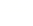 第三节“地球的历史”一、 教学目标课程标准：运用地质年代表等资料，简要描述地球的演化过程。学习目标：1.通过对化石和地质年代表的学习，了解认识地球历史的途径及地球的历史。2.了解地质年代表的划分，能够运用地质年代表简要描述地球的演化过程。3.通过对地球演化历程的学习，了解地球发展的历史。    二、教学重点：地球发展的历史。    三、教学难点：地球发展的历史。    四、教学方法    问题引导法、讨论法、辩论法、材料分析法、多媒体辅助教学。    五、教学过程    [知识回顾]：[新课导入]：    【多媒体展示】出示“梁龙化石骨架”图，导入。[新课教学]：【多媒体展示】太行山王莽岭地层图仔细观察：图中的岩石是不是一层一层的？沉积岩的地层具有明显的层理构造。要了解地球的历史，研究地层是最主要的途径。一、化石和地质年代表1.研究地球历史的途径地球约有46亿年的历史，要了解这些经历，研究地层是最主要的途径。【自主学习】阅读课本第14页，回答：1.什么是地层？地层有什么特点？2.什么是化石？化石和地层有什么关系？2.地层（1）定义地层是具有时间顺序的层状岩石。（2）地层的特点沉积岩的地层具有明显的层理构造，一般先沉积的层在下，后沉积的层在上。3.化石定义：在沉积岩的形成过程中，有些生物的遗体或遗迹会在沉积物中保存下来，形成化石。4.地层和化石的关系①同一时代的地层往往含有相同或者相似的化石。②生物总是从低级向高级，从简单向复杂进化的。③越古老的地层含有越低级、越简单生物的化石。【多媒体展示】图1.23思考：A、B两地是否具有同一时代的地层?将同时代的地层用虚线连接起来，猜想两地地层产生差异的原因。
岩层新老关系的判断(1)根据地层层序规律确定：沉积岩是受沉积作用而形成的，因而一般的层序规律是岩层越老，其位置越靠下，岩层越新，其位置越靠上(接近地表)。(2)根据生物进化规律判断：由于生物进化总是由简单到复杂，由低级到高级，因此，保存复杂、高级生物化石的岩层总比那些保存简单、低级生物化石的岩层新。若岩层出现缺失，造成这一现象的原因可能有：一是在缺失岩层所代表的年代，发生了地壳隆起，使当地地势抬高，终止了沉积过程；二是当地开始有沉积作用，地壳隆起后，原沉积物被剥蚀完毕；三是当时、当地气候变化，没有了沉积物来源。5.生物与环境生物的生长过程深受地理环境的影响。通过研究地层和它们包含的化石，科学家发现了不同时期主要生命形式的特点及其变化，并以此了解地球的生命历史和古地理环境。6.地质年代表科学家对全球各地的地层和古生物化石进行了对比研究，发现地球演化呈现明显的阶段性，据此把漫长的地球历史按照宙、代、纪等时间单位，进行了系统性的编年，这就是地质年代表。识记新生第四新古近六千万年喜山期中生白垩侏叠三燕山印支两亿年古生二叠石炭泥志留奥陶寒武纪二、地球的演化历史1．前寒武纪（1）时间：前寒武纪是自地球诞生到距今5.41亿年的这段时间，包括了冥古宙、太古宙和元古宙，约占地球历史的90%。（2）地球演化：大气层、海洋和陆地慢慢形成。（3）生物演化：在此期间，地球也从一个毫无生机的星球变成多种原始生命的家园。冥古宙时期，只有一些有机质，没有生命；太古宙时期，出现蓝藻等原核生物；元古宙时期，蓝藻大爆发，演化出真核生物和多细胞生物。（4）矿产：前寒武纪是重要的成矿时期，大量的铁、金、镍、铬等矿藏出现在这一时期的地层中。2．古生代（1）时间：距今5.41亿年---2.52亿年（2）地球演化：地壳运动剧烈，许多地方反复上升和下沉，海陆格局发生了多次大的变迁，到了后期地球各块大陆汇聚成一个整体，称为联合古陆。（3）生物演化：①早古生代是海洋无脊椎动物发展的时代。如三叶虫、笔石、鹦鹉螺等。②晚古生代是脊椎动物发展的时代。早期鱼类大量繁衍。中期一些鱼类逐渐进化成能适应陆地环境的两栖类。晚期，一些两栖动物慢慢进化成更能适应干燥气候的爬行动物，裸子植物开始出现。蕨类植物繁盛，形成了茂密的森林。（4）矿产：是地质历史上重要的成煤期。（5）物种灭绝：古生代末期，发生了地球生命史上最大的物种灭绝事件，几乎95%的物种从地球上消失，古生代由此告终。3．中生代（1）时间：距今2.52亿年---6600万年（2）地球演化：板块运动剧烈，联合古陆在三叠纪晚期开始解体，各大陆向现在的位置漂移。（3）生物演化：这一时期爬行动物盛行，尤其是恐龙，在侏罗纪和白垩纪达到了大繁盛。中后期，一些爬行动物进化出羽毛，开始向鸟类发展；小型哺乳动物出现。裸子植物在中生代极度兴盛，在陆地植物中占主要地位。 （4）矿产：中生代也是主要的成煤期。（5）物种灭绝：中生代末期发生了物种大灭绝事件，绝大多数物种从地球上消失。4．新生代（1）时间：距今6600万年至今（2）地球演化：联合古陆在新生代最终解体，各大陆板块漂移到现在的位置，形成了现代海陆分布格局。如今地球上一些高大山脉都是在这一时期形成的。（3）生物演化：新生代被子植物高度繁盛，草原面积扩大，哺乳动物快速发展，生物界逐渐呈现现代面貌。第四纪出现了人类，这是生物发展史上的重大飞跃。（4）第四纪时期，全球出现数次冷暖交替变化。目前，地球处于一个温暖期。歌谣记忆生物演化与灭绝原核生物到真核，生物进化环境变。氧气充盈天地间，削弱太阳紫外线。生存环境得改变，生态环境趋完善。环境震荡有巨变，两次生物遭劫难。古生末期鱼两栖，中生末期恐龙完。 [课堂小结]一、化石和地质年代表1.研究地球历史的途径2.地层（1）定义（2）地层的特点3.化石4.地层和化石的关系5.生物与环境6.地质年代表二、地球的演化历史1．前寒武纪2．古生代3．中生代4．新生代[巩固练习]1.古生物化石对研究古气候、古环境有着重要意义，中国地质博物馆的馆藏精品中华龙鸟化石，产于我国辽宁省西部含有火山灰的湖泊沉积形成的岩层中，该岩层还含有多种动植物化石。读下面“中华龙鸟化石图片”，完成下题。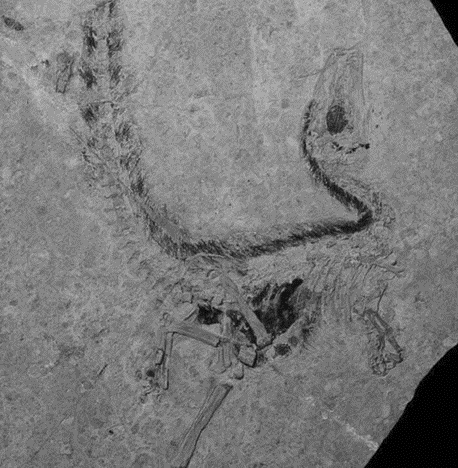 根据化石推断，中华龙鸟最可能的生态环境是(　　)A．火山频发的海洋深处  B．温暖湿润的湖泊附近C．风沙肆虐的沉积盆地  D．冰川广布的高寒荒漠2.对比下面图1和图2，将图2中的数字序号填在下面字母所述地理事物后面的括号内。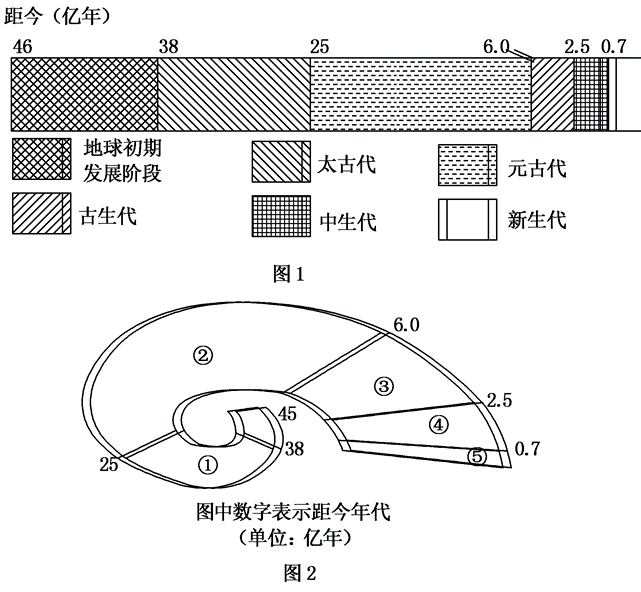 A．真核细胞生物出现(　　)B．恐龙灭绝(　　)C．无脊椎动物大量出现在地球表层(　　)D．人类出现(　　)E．鱼类和两栖类动物出现(　　)F．孢子植物繁盛(　　) [布置作业]背诵地球的演化历程六、教学反思